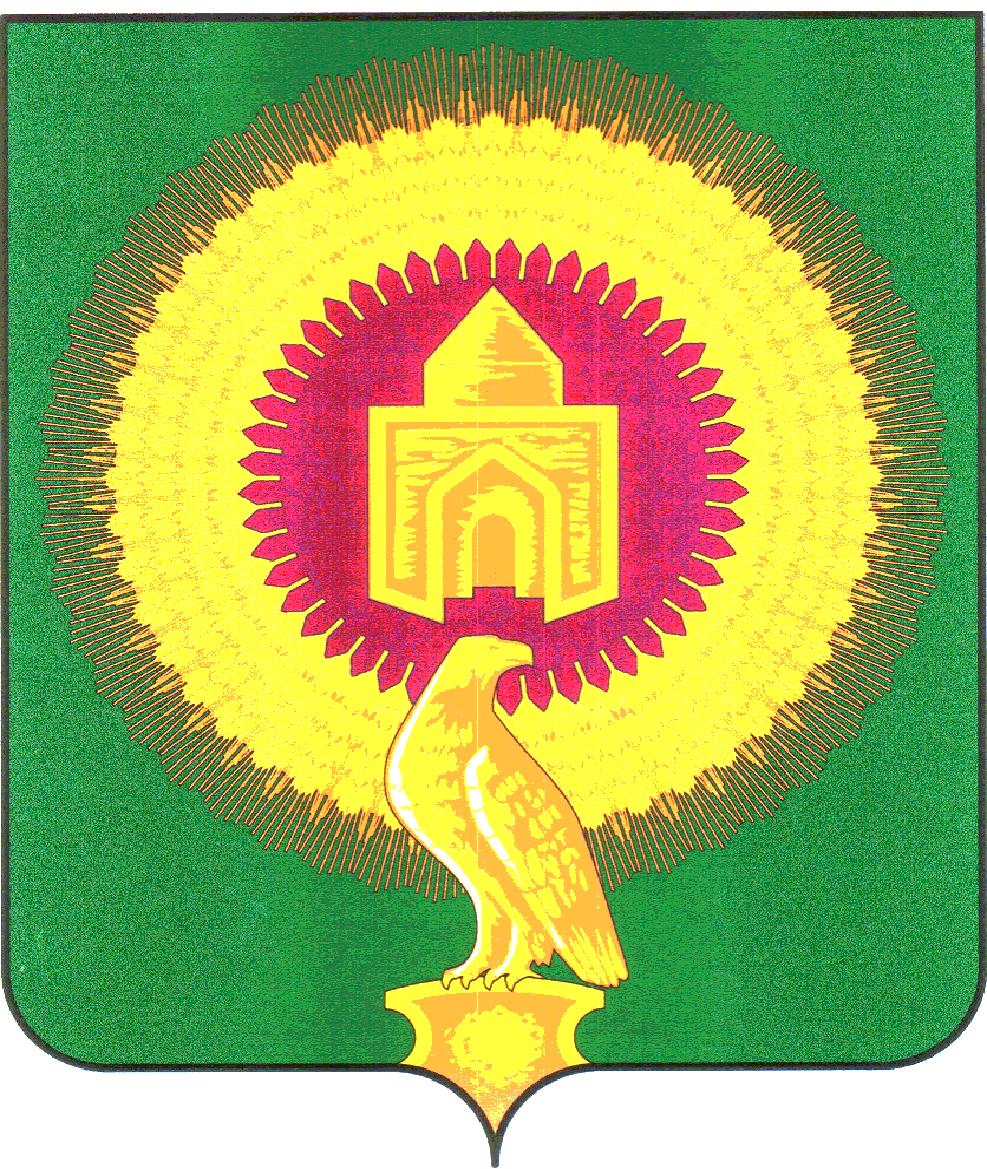 АДМИНИСТРАЦИЯПОКРОВСКОГО СЕЛЬСКОГО ПОСЕЛЕИЯВАРНЕНСКОГО МУНИЦИПАЛЬНОГО РАЙОНА ЧЕЛЯБИНСКОЙ ОБЛАСТИПОСТАНОВЛЕНИЕОт      07.03.2024г.                                         № 6п.Новопокровка		Об утверждении конкурсной документации о проведении открытого конкурса на право заключения концессионного соглашения в отношении муниципального имущества МО Покровское сельское поселение       В соответствии Федеральными законами от 06.10.2003 года № 131-ФЗ «Об общих принципах организации местного самоуправления в Российской Федерации», от 21.07.2005 года № 115-ФЗ «О концессионных соглашениях», от 26.07.2006 года № 135-ФЗ «О защите конкуренции», от 27.07.2010 года № 190-ФЗ «О теплоснабжении»                                  Администрация Покровского сельского поселения Варненского муниципального района ПОСТАНОВЛЯЕТ:       1.	Организовать и провести открытый конкурс на право заключения концессионного соглашения в отношении объектов теплоснабжения, находящихся в муниципальной собственности  Покровского сельского поселения (приложение № 1).        2.	Утвердить конкурсную документацию о проведении открытого конкурса на право заключения концессионного соглашения в отношении муниципального имущества находящегося в собственности муниципального образования Администрация Покровского сельского поселения (Приложение № 2).                                                                             3.Администрации Покровского сельского поселения выступить организатором торгов по проведению открытого конкурса на право заключения концессионного соглашения в отношении объектов теплоснабжения, находящихся в муниципальной собственности Покровского сельского поселения Варненского муниципального района и разместить информацию в сети Интернет на официальном сайте Российской Федерации www.torgi.gov.ru, http://utp.sberbank-ast.ru, на официальном сайте концедента                                                                                                                 https://varna74.ru/index.php/pokrovskoe                                                                                                                               4. Концеденту: заключить с победителем Конкурса концессионное соглашение.        5. Установить условия концессионного соглашения в соответствии с конкурсной документацией: - Концессионеру: обеспечение  Концессионером  модернизации, реконструкции и  эксплуатации муниципального имущества, осуществление предоставления услуг теплоснабжения с использованием Объекта Соглашения, являющегося объектом теплоснабжения и отдельными объектами, неразрывно связанными с объектами, в соответствии с Приложением № 1 и конкурсной документацией в течение всего срока действия концессионного соглашения.- Установить срок действия концессионного соглашения - 10 лет со дня подписания концессионного соглашения.- Объекты концессионного соглашения передаются концессионеру в срок установленный конкурсной документацией. - Земельные участки на которых располагаются Объекты концессионного соглашения и (или) который необходим для осуществления концессионером деятельности, предусмотренной концессионным соглашением предоставляются Концессионеру на правах аренды на весь срок действия концессионного соглашения, на которых располагаются Объекты концессионного соглашения и (или) который необходим для осуществления концессионером деятельности, предусмотренной концессионным соглашением в срок, установленный конкурсной документацией. Прекращение концессионного соглашения является основанием прекращения договора аренды земельных участков. - Порядок предоставления концессионеру земельных участков, предназначенных для осуществления деятельности, предусмотренной концессионным соглашением, определяется в соответствии с действующим законодательством.- Передаваемое имущество предназначено для осуществления деятельности, предусмотренной концессионным соглашением.  - Срок использования  Объектов - в течение срока действия концессионного соглашения.-Концессионная плата по концессионному соглашению, заключаемому по результатам Конкурса, не предусматривается и не взимается в связи с тем, что Концессионер реализует Потребителям тепловую энергию по нерегулируемым ценам (тарифам) - в соответствии с Федеральным законом "О концессионных соглашениях" от 21.07.2005 г. №115-ФЗ.-Установить критерии конкурса и параметры критериев конкурса в соответствии с    конкурсной документацией.- Утвердить Долгосрочные параметры деятельности концессионера: показатели энергосбережения и энергетической эффективности и  плановые максимальные  значения показателей деятельности концессионера в соответствии с конкурсной документацией.-Определить вид конкурса - открытый по составу участников и закрытый по способу подачи конкурсных предложений.-Установить способ обеспечения исполнения Концессионером обязательств по концессионному соглашению (предоставление безотзывной банковской гарантии) в соответствии с конкурсной документацией. -Установить предельный объем инвестиций, привлекаемых Концессионером в целях модернизации и реконструкции Объекта Соглашения в соответствии с конкурсной документацией.- Установить мероприятия по улучшению технологического состояния Объекта Соглашения, выполняемые Концессионером в соответствии с конкурсной документацией.-Установить техническое задание в соответствии с конкурсной документацией.-Установить срок опубликования решения и конкурсной документации до 12.03.2024г.            6.  Настоящее постановление вступает в силу с момента его подписания.Глава  сельского поселения:				С.М.ЛебедевПриложение № 1                                                                                                                             Приложение № 2                                           №              Наименование объекта концессионного соглашения и его адрес  1Нежилое здание (котельная) общей площадью 43,7 кв.м., кадастровый номер 74:05:0000000:730, расположенное по адресу: Челябинская область, Варненский район, п.Новопокровка ул.Советская, д.89Б. В состав объекта входит оборудование, находящееся в помещении, являющееся неотъемлемой частью объекта недвижимости.